The Code of Conduct in BowlsThe BDA have, in conjunction with the National Governing Bodies of Bowls, set these standards that apply to everyone involved in the sport including staff, club officials, coaches volunteers, players and spectators.  This Code of Conduct has been produced to protect everyone in the sport and to ensure that everyone can enjoy the sport of bowls in a safe and inclusive environment.          R.E.S.P.E.C.T.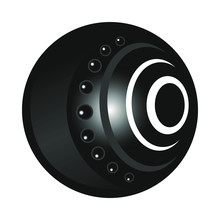 Key Principles of Respectful BehaviourI agree to abide by this code of conduct  - Name ……………………………………………………………………………….Signed…………………………………………….……………………………………………………………Date……………………………..DoDon’tRespect all players, coaches, officials, volunteers and spectatorsParticipate under the influence of drugs or alcoholParticipate in the right spirit – the sport should be fun at all levelsUse foul, abusive, threatening or discriminatory language or gesturesTake reasonable measures to keep yourself and others safeShow dissent towards officials and their decisionsPromote the sport in the best possible light through your actions and behaviourDiscriminate on the grounds of any of the protected characteristics identified in the Equality Act 2010Abide by the rules/regulations of the sport, and any additional competition rules Publicly criticise or engage in demeaning descriptions of others, including onlineAbide by the policies of the sport and its National Governing BodiesEngage in any behaviour that constitutes abuse as identified in the Safeguarding in Bowls PoliciesSpeak to someone if you are concerned that any of this code is being brokenKeep your concerns about abuse or poor practice secret